Lección 4: Resultado o cambio desconocidoResolvamos problemas-historia y escribamos ecuaciones que les correspondan.Calentamiento: Verdadero o falso: Ecuaciones con 10¿Es cada afirmación verdadera o falsa?
Prepárate para explicar tu razonamiento.4.1: Comparemos los problemasMai tiene 5 novelas gráficas.
Ella toma prestadas 4 más.
¿Cuántas novelas gráficas tiene ahora?
Muestra cómo pensaste. Usa dibujos, números o palabras.Ecuación: ________________________________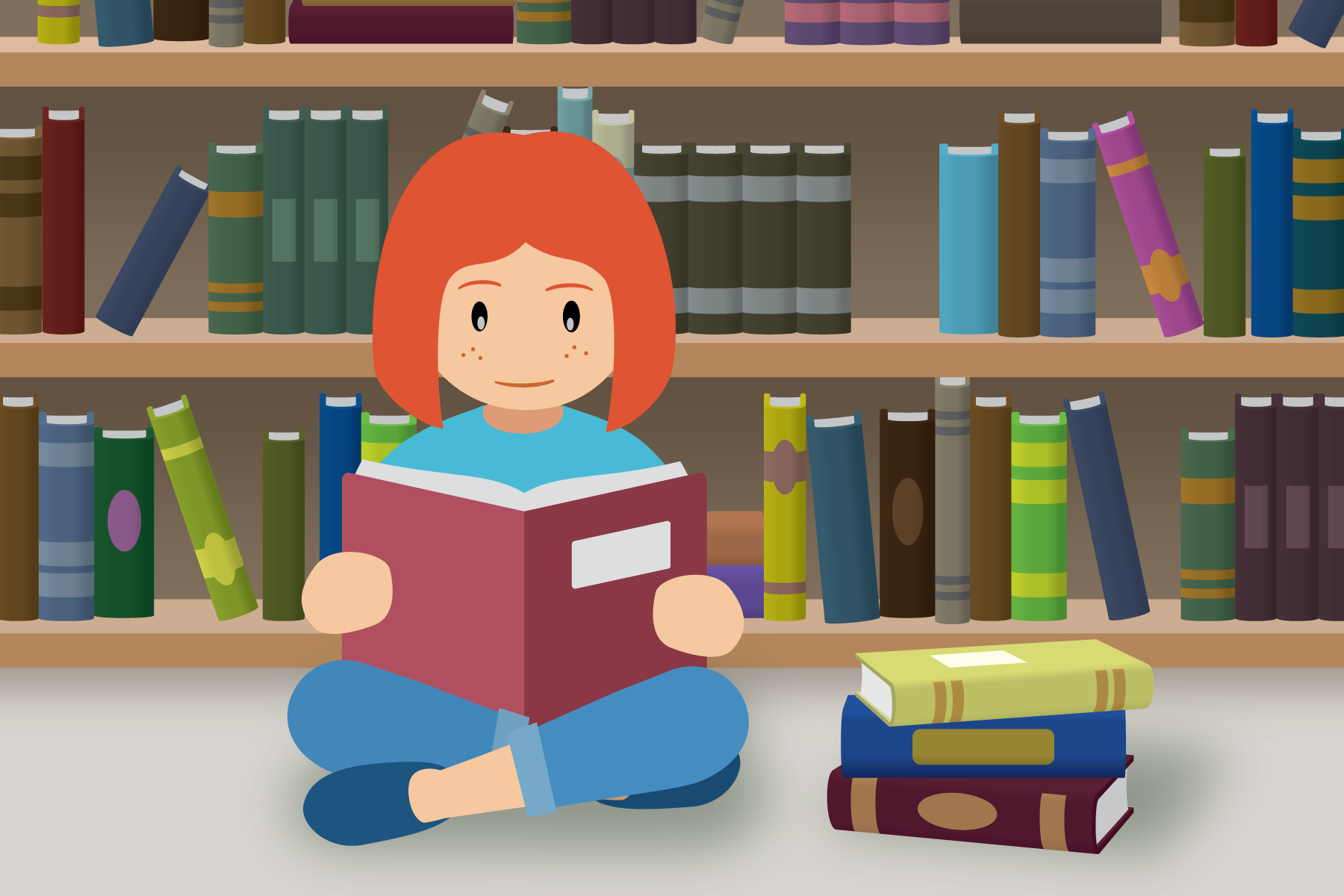 Mai tiene 5 novelas gráficas.
Ella toma prestadas algunas más.
Ahora tiene 9 novelas gráficas.
¿Cuántas novelas gráficas tomó prestadas?
Muestra cómo pensaste. Usa dibujos, números o palabras.Ecuación: ________________________________4.2: Problemas-historia sobre librosMai ha leído 3 libros sobre perros.
Diego le da 4 libros más para leer.
¿Cuántos libros sobre perros leerá Mai en total?
Muestra cómo pensaste. Usa dibujos, números o palabras.Ecuación: ________________________________Noah tiene 4 libros de poesía.
Su hermana le da más libros.
Ahora él tiene 10 libros de poesía.
¿Cuántos libros le dio su hermana?
Muestra cómo pensaste. Usa dibujos, números o palabras.Ecuación: ________________________________Tyler tiene 7 libros sobre arañas.
Él le da 3 de sus libros a Kiran.
¿Cuántos libros le quedan a Tyler?
Muestra cómo pensaste. Usa dibujos, números o palabras.Ecuación: ________________________________Lin tiene 5 libros sobre el espacio exterior.
El profesor le da más libros a Lin.
Ahora Lin tiene 10 libros sobre el espacio exterior.
¿Cuántos libros le dio el profesor a Lin?
Muestra cómo pensaste. Usa dibujos, números o palabras.Ecuación: ________________________________Section SummarySection SummaryResolvimos problemas-historia y los representamos con objetos, dibujos, palabras y ecuaciones.Resolvimos problemas-historia usando una suma.Mai ha leído 3 libros sobre perros.
Diego le da 4 libros más para leer.
¿Cuántos libros sobre perros leerá Mai en total?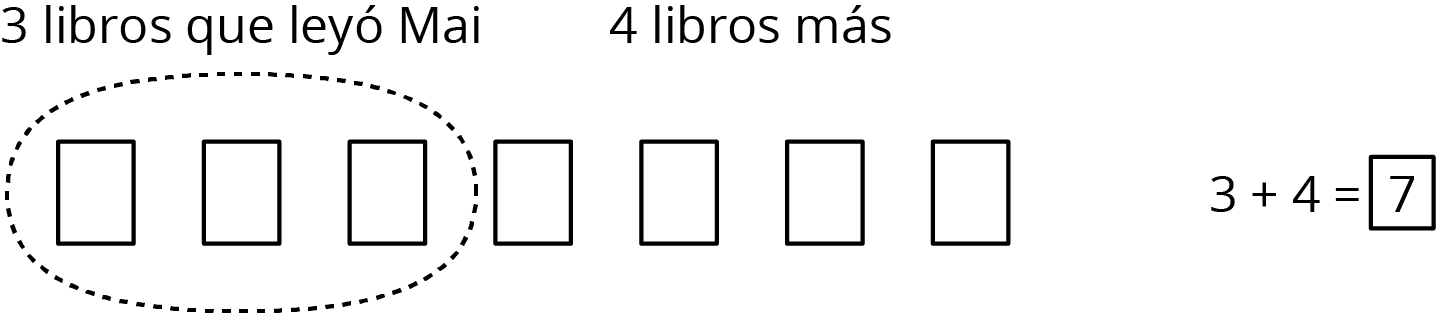 Resolvimos problemas-historia usando una resta.Tyler tiene 7 libros sobre arañas.
Él le da 3 a Kiran para que los lea.
¿Cuántos libros le quedan a Tyler?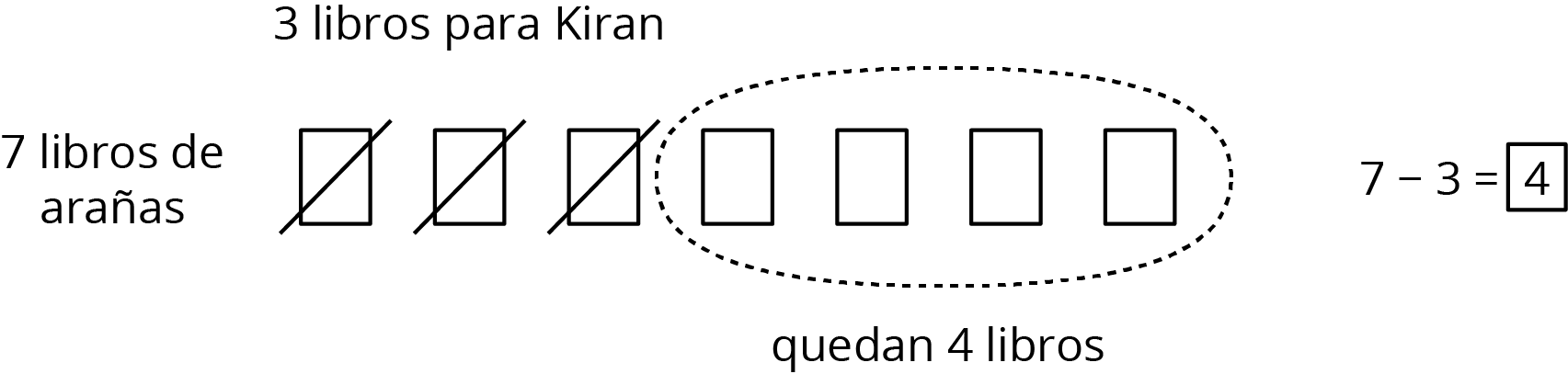 Resolvimos problemas-historia en los que el cambio era desconocido.Lin tiene 5 libros.
Su profesor le da más libros.
Ahora ella tiene 10 libros para leer.
¿Cuántos libros le dio su profesor?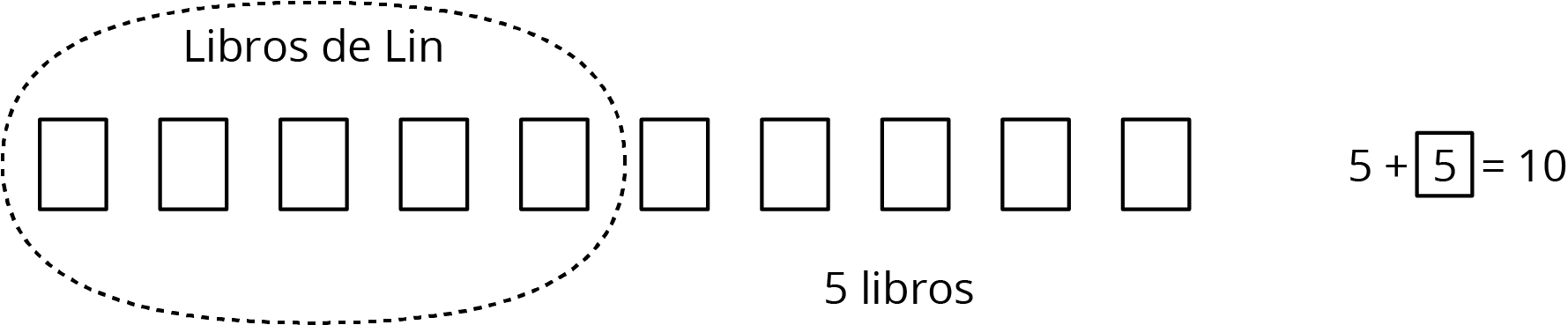 Aprendimos que el signo igual significa “la misma cantidad que” y “es igual a”.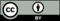 © CC BY 2021 Illustrative Mathematics®